
Enter information directly into this document.SAVE the document on your computer with your name as part of the file name (Last name, First name, date completed).EMAIL COMPLETED PROFILE to dwendel@thenalc.org. Keep a copy for your records.Personal InformationName: 	LAST	FIRST	MIDDLE  	SUFFIXAddress:  City:   	State/Province:  	 Zip/Postal Code:   Home phone:  	Cell phone:    Email address:   Birth Date:   	Ordination Date:   Ordained in which Denomination:   	Current Denomination:   Current denominational status: [Type an X by the appropriate response]	Active		 On Leave		Retired		 Interim Ministry		OtherExplain:  Marital status: 		Single		MarriedIf married, spouse’s name:  	Date of marriage:  If previously married;	Date of previous marriage:    	Date marriage ended:  	Marriage ended by:		Death		Divorce		Other: Explain:	      (If more than one previous marriage, provide above information on additional sheet.)Names and ages of children/dependents (i.e., elderly parent) living in your household:[enter text here]Educational and Vocational HistoryCollege (name and location; major; year of graduation; degree earned): [enter text here]Seminary (name and location; year of graduation; degree earned): [enter text here]Additional education (school name and location; field of study; year completed; degree earned): [enter text here]Life Long Learning/Continuing Education (years and topics of study):[enter text here]Brief Employment History (organizations, positions, and years of employment):[enter text here]Current MinistryCongregation Name or Ministry Context (specialized call, mission congregation, etc.): [enter text here]City and State/Province:   	Community size:   Describe briefly the type of community in which you serve:[enter text here]Average worship attendance:  	Worship times:       Style of worship:  Total annual congregational budget:   $Benevolence giving/giving to ministries outside the congregation:   $Current staff configuration (solo, staff, etc.): [enter text here]Ministry Gifts and SkillsPlease list your five greatest gifts/skills for ministry.1.	[enter text]2.	[enter text]3.	[enter text]4.	[enter text]5.	[enter text]ReferencesPersonal (friend, colleague, co-worker): Name:  Phone number(s):  Email address:  NALC (or other) Pastor:Name:  Phone number(s):  Email address:  Layperson in your present ministry (or former ministry if confidentiality is a concern): Name:  Phone number(s):  Email address:  ReflectionsHow do you understand the Bible as the Word of God? [enter text here]What are the meaning and value of the Book of Concord/the Lutheran Confessions for ministry today? How do the Lutheran Confessions shape your ministry?[enter text here]Explain your understanding of the “Call” of the Lutheran pastor. Describe your sense of call/vocation as a Christian and as a pastor.[enter text here]What is the meaning of the distinction between Law and Gospel? How does the Lutheran understanding of Law and Gospel shape your preaching?[enter text here]What is your understanding of preaching, and how would you describe your preaching?[enter text here]What is your understanding of Lutheran worship?[enter text here]The four core values of the North American Lutheran Church are: Christ Centered, Mission Driven, Traditionally Grounded, and Congregationally Focused. How are these values consistent with your personal identity as a pastor of the church and your leadership within a congregation?[enter text here]The Scriptures teach that marriage is a holy estate ordained by God, joining one man and one woman. Explain your understanding of the NALC position on marriage, and how this will shape your pastoral practice as an NALC pastor.[enter text here]Describe your parish/congregational experience in the congregations you have served: What did you learn? How did it go? Would you characterize it as fulfilling, challenging, joyful, depressing, etc.? How did each of your calls end? Positively? On a negative note? Did you leave voluntarily? How would members of previous congregations remember your ministry among them?[enter text here]What are your greatest strengths in ministry? Your growth areas? [enter text here]What is your understanding of pastoral leadership? What are the three most important aspects of pastoral leadership? Describe your leadership style.[enter text here]What is your personality type? Introverted/extroverted? More interested in facts or feelings? Easily able to communicate/bond with people or needing time to develop relationships? Do you enjoy many acquaintances or focus on a few deep friendships?[enter text here]How do you understand decision-making in the congregation? What is the pastor’s role in decision-making? How does the pastor relate to the council and officers of the congregation?[enter text here]How do you address conflict in the congregation? Have you had experience with congregational conflict? What have you learned from this experience? [enter text here]Provide a brief description of your current health and self-care (exercise, rest, balance, etc.)[enter text here]Ministry PreferencesI am open to any congregation to which God may call me.   	Yes	NoRealizing you may be open to other situations, what are your preferences?Geographical preference (country, region or state/province) desired for ministry: [enter text here]Congregation type:  	  	Established	  	Mission	  	RedevelopmentCongregation size: 	  	Small	  	Mid-size	   	LargerCommunity size: 	  	Rural/Farming	  	Small town	  	Suburban	  	UrbanOther concerns:  [enter text here]Current annual compensation:  Desired compensation for another call:  Disclosures[Type an X by the appropriate response]A.  Have you ever engaged in, been accused of, charged with, or convicted of illegal conduct or a crime, including conduct resulting in suspension or revocation of your driver’s license?	  	Yes	NoB.  Do you have an addictive behavior, including a history of drug, alcohol, or pornographic addictions that might interfere with your ability to serve or continue service as a pastor?	  	Yes	NoC.  Have you ever engaged in, been accused of, investigated for, sued, or charged with sexual misconduct, sexual harassment, substance abuse, child or spousal neglect or abuse, or financial improprieties?   	Yes	NoD.  While in candidacy and/or in ministry have you ever engaged in, been accused of, investigated for, charged with, or disciplined for any conduct proscribed in the NALC’s “Standards for Pastoral Ministry”?  	Yes	NoE.  Have you ever engaged in any behavior or been involved in any situations that, if they became known to the church, might seriously damage your ability to continue in ministry?   	Yes	NoProvide a separate explanation or clarification of any items answered “Yes” above.Are you living in accord with the NALC’s “Standards for Pastoral Ministry” and do you intend to continue to live in compliance?  	Yes	NoOther InformationIndicate any other information that you wish to share in regard to the call process.[enter text here]I affirm that this profile, including my answers in the Disclosures section, is accurate and truthful to the best of my knowledge and recollection.Signature:  	Date:  SUBMISSION INSTRUCTIONS:save a copy of this profile to your computer. Use “Save As” and specify document file name as:Last name, First name, Completion date**Email a copy of the completed profile to the Assistant to the Bishop for Ministry, dwendel@thenalc.org.Alternative submission method ONLY if you do not have email: Print and mail the complete profile to:	North American Lutheran Church	Attn: Pr. David Wendel	2655 Innsbruck Drive, Suite A	New Brighton, MN 55112-9304In addition, mail or email a copy of the completed profile to your mission district dean (can be found at thenalc.org/mission-districts/.Should you have questions, call Pr. David Wendel, assistant to the bishop for ministry, at 719-650-8171 (cell).  Please keep a copy of this document for your records.PROFILE OF PASTOR AVAILABLE FOR CALL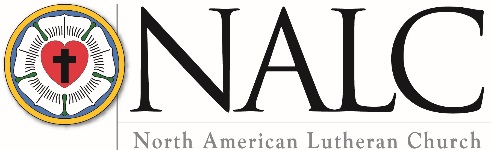 